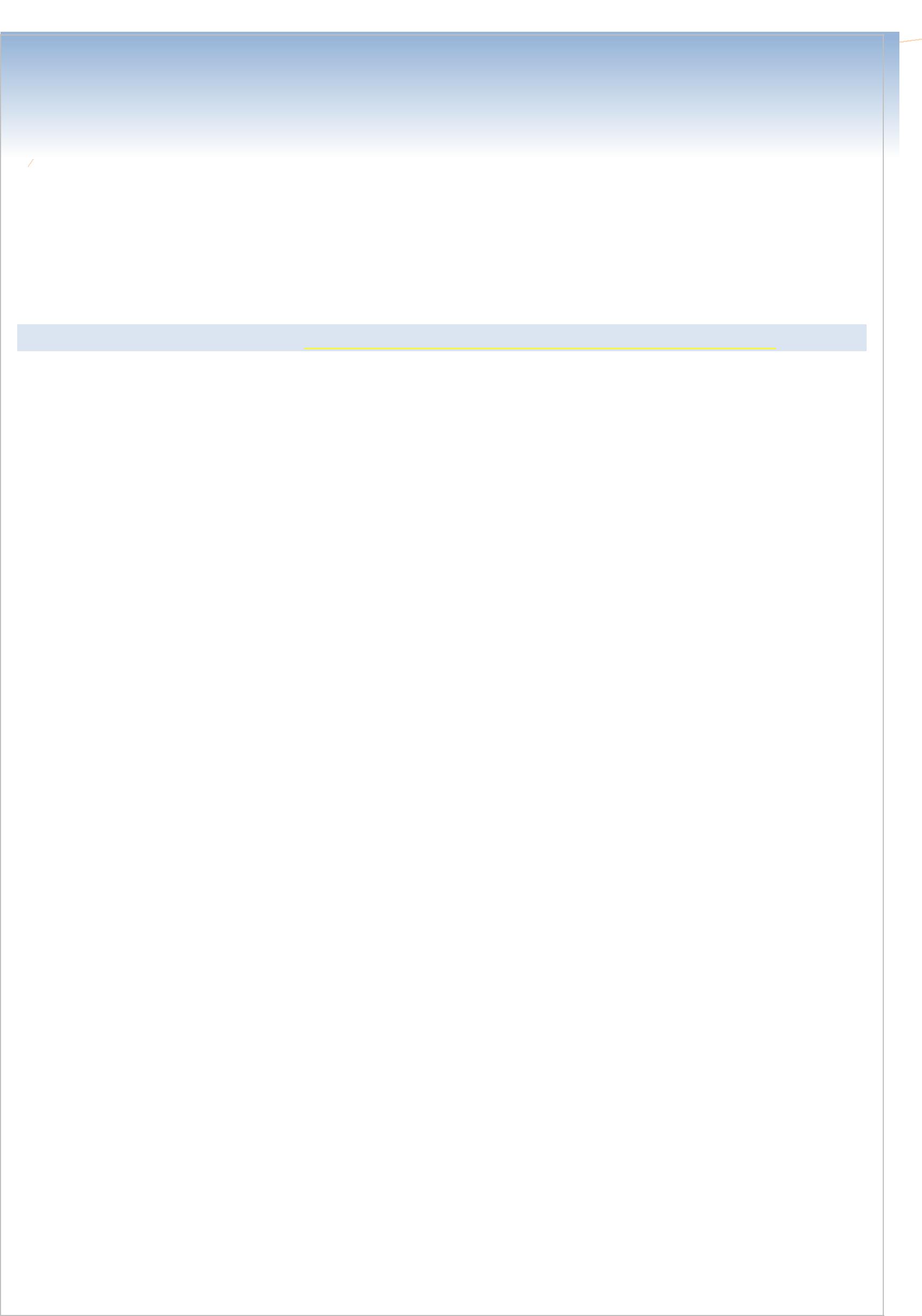 APPLY FOR THE POST OF ELECTRICAL ENGINEEROBJECTIVESI am seeking a challenging career that utilizes my skills and abilities and provide an opportunity to work in a professional environment. I solemnly believe in hard work and devotion and hence, offer my services to the best of my capabilities.PERSONAL INFORMATIONComputer skillMs office, Electrical AutoCAD etc.COMMUNICATION SKILLExperiences1)2007---2012(saudi arabia). as a electrical engineer for asphalt plant ,crusher plant and concrete batching plants erection ,troubleshooting as well as designing of control panel for plants. Conduct the inspection of all types of plants.2)2013---2015 (Saudi Arabia). company as a maintenance engineer for submersible ( flygt) pumps installation and maintenance ,transformer maintenance as well as 13.8kv switchgear maintenance.REPAIR AND DESIGN OF CONTROL PANELS.Conduct the inspection of flygt pumps diagnosing of defects.Maintenance of the tunnels drywell pumps and automatic system.3)2015---2017(Saudi Arabia). company as a project engineer for designing of control panel and maintenance of plants and building.4)2017---Continue (Pakistan).Working with different companies maintenance and troubleshooting of control panels and plants.Note … I have a very good experience in control panel designing ,maintenance, and troubleshooting of different electrical works also have experience of production control as well as abilities to work with building wiring projects.Name:Name:Liaqat Liaqat Liaqat Liaqat Liaqat Liaqat Liaqat Liaqat Date of Birth:Date of Birth:02-02-198602-02-198602-02-198602-02-198602-02-198602-02-198602-02-198602-02-1986GenderGenderMaleMaleMaleMaleMaleMaleMaleMaleReligion:Religion:IslamIslamIslamIslamIslamIslamIslamIslamDomicile:Domicile:Khyber Pakhtunkhwa(KPK) Charsadda, PakistanKhyber Pakhtunkhwa(KPK) Charsadda, PakistanKhyber Pakhtunkhwa(KPK) Charsadda, PakistanKhyber Pakhtunkhwa(KPK) Charsadda, PakistanKhyber Pakhtunkhwa(KPK) Charsadda, PakistanKhyber Pakhtunkhwa(KPK) Charsadda, PakistanKhyber Pakhtunkhwa(KPK) Charsadda, PakistanKhyber Pakhtunkhwa(KPK) Charsadda, PakistanMarital Status:Marital Status:MarriedMarriedMarriedMarriedMarriedMarriedMarriedMarriedNationality:Nationality:PakistaniPakistaniPakistaniPakistaniPakistaniPakistaniPakistaniPakistaniEmail address.Email address.Liaqat-393185@2freemail.com  Liaqat-393185@2freemail.com  Liaqat-393185@2freemail.com  Liaqat-393185@2freemail.com  Liaqat-393185@2freemail.com  EDUCATION PROFILEEDUCATION PROFILEEDUCATION PROFILEEDUCATION PROFILEEDUCATION PROFILEDegree /Degree /Institution/Institution/SessionSessionCertificateCertificateBoardS.S.C (SCIENCE)S.S.C (SCIENCE)S.S.C (SCIENCE)S.S.C (SCIENCE)S.S.C (SCIENCE)BISE PeshawarBISE Peshawar20022002BISE PeshawarBISE Peshawar20022002DIPLOMA OF ASSOCIATE ENGINEERDIPLOMA OF ASSOCIATE ENGINEERDIPLOMA OF ASSOCIATE ENGINEERDIPLOMA OF ASSOCIATE ENGINEERDIPLOMA OF ASSOCIATE ENGINEERDIPLOMA OF ASSOCIATE ENGINEERDIPLOMA OF ASSOCIATE ENGINEERDIPLOMA OF ASSOCIATE ENGINEERGCT PeshawarGCT Peshawar20052005(ELECTRICAL TECHNOLOGY)(ELECTRICAL TECHNOLOGY)(ELECTRICAL TECHNOLOGY)(ELECTRICAL TECHNOLOGY)(ELECTRICAL TECHNOLOGY)GCT PeshawarGCT Peshawar20052005(ELECTRICAL TECHNOLOGY)(ELECTRICAL TECHNOLOGY)(ELECTRICAL TECHNOLOGY)(ELECTRICAL TECHNOLOGY)(ELECTRICAL TECHNOLOGY)ELECTRICAL DRAFTING DESIGNING ANDELECTRICAL DRAFTING DESIGNING ANDELECTRICAL DRAFTING DESIGNING ANDELECTRICAL DRAFTING DESIGNING ANDELECTRICAL DRAFTING DESIGNING ANDELECTRICAL DRAFTING DESIGNING ANDELECTRICAL DRAFTING DESIGNING ANDELECTRICAL DRAFTING DESIGNING ANDNIDA INSTITUTE PESHAWARNIDA INSTITUTE PESHAWAR20192019TECHNIQUESTECHNIQUESTECHNIQUESTECHNIQUESTECHNIQUESNIDA INSTITUTE PESHAWARNIDA INSTITUTE PESHAWAR20192019TECHNIQUESTECHNIQUESTECHNIQUESTECHNIQUESTECHNIQUESPLC AND SCADA PROGRAMMINGPLC AND SCADA PROGRAMMINGPLC AND SCADA PROGRAMMINGPLC AND SCADA PROGRAMMINGPLC AND SCADA PROGRAMMINGPLC AND SCADA PROGRAMMINGPLC AND SCADA PROGRAMMINGPLC AND SCADA PROGRAMMINGNIDA INSTITUTE PESHAWARNIDA INSTITUTE PESHAWAR20112011PLC AND SCADA PROGRAMMINGPLC AND SCADA PROGRAMMINGPLC AND SCADA PROGRAMMINGPLC AND SCADA PROGRAMMINGPLC AND SCADA PROGRAMMINGPLC AND SCADA PROGRAMMINGPLC AND SCADA PROGRAMMINGPLC AND SCADA PROGRAMMINGNIDA INSTITUTE PESHAWARNIDA INSTITUTE PESHAWARPLC AND SCADA PROGRAMMINGPLC AND SCADA PROGRAMMINGPLC AND SCADA PROGRAMMINGPLC AND SCADA PROGRAMMINGPLC AND SCADA PROGRAMMINGPLC AND SCADA PROGRAMMINGPLC AND SCADA PROGRAMMINGPLC AND SCADA PROGRAMMINGAUTOMATCS (IntelligentAUTOMATCS (Intelligent20142014PLC AND SCADA PROGRAMMINGPLC AND SCADA PROGRAMMINGPLC AND SCADA PROGRAMMINGPLC AND SCADA PROGRAMMINGPLC AND SCADA PROGRAMMINGPLC AND SCADA PROGRAMMINGPLC AND SCADA PROGRAMMINGPLC AND SCADA PROGRAMMINGControl) PeshawarControl) Peshawar20142014Control) PeshawarControl) PeshawarPLC AND SCADA PROGRAMMINGPLC AND SCADA PROGRAMMINGPLC AND SCADA PROGRAMMINGPLC AND SCADA PROGRAMMINGPLC AND SCADA PROGRAMMINGPLC AND SCADA PROGRAMMINGPLC AND SCADA PROGRAMMINGPLC AND SCADA PROGRAMMINGNIDA INSTITUTE PESHAWARNIDA INSTITUTE PESHAWAR20192019PLC AND SCADA PROGRAMMINGPLC AND SCADA PROGRAMMINGPLC AND SCADA PROGRAMMINGPLC AND SCADA PROGRAMMINGPLC AND SCADA PROGRAMMINGPLC AND SCADA PROGRAMMINGPLC AND SCADA PROGRAMMINGPLC AND SCADA PROGRAMMINGNIDA INSTITUTE PESHAWARNIDA INSTITUTE PESHAWARLANGUAGESREADWRITESPEAKSSPEAKSEnglishExcellentExcellentGoodArabicExcellentExcellentGoodUrduExcellentExcellentExcellentPashtoExcellentExcellentExcellent